Person Specification 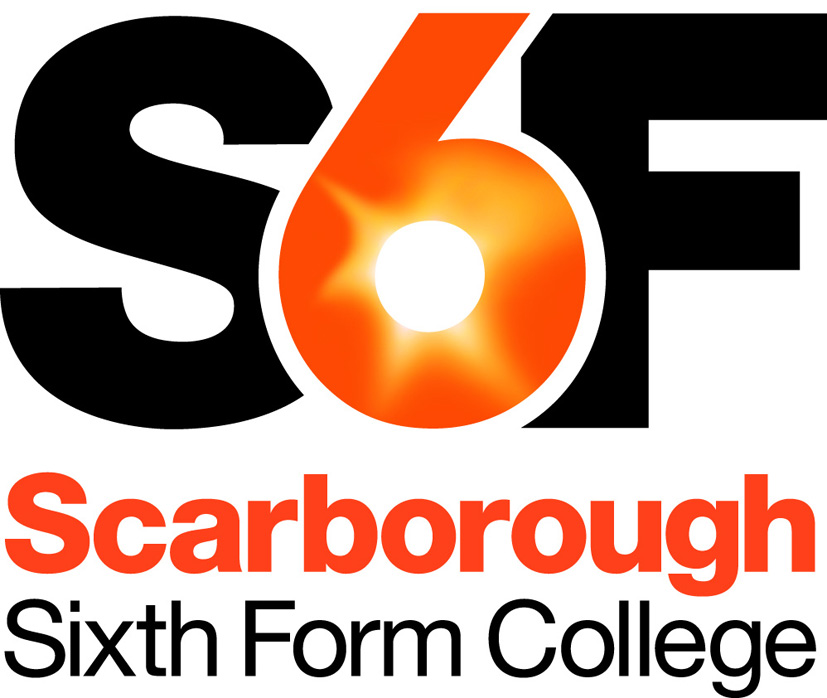 Caretaking (Estates) Assistant  Our aim is to recruit highly talented and competent people, fully committed to the College’s aims and values. Below we have identified the qualifications, skills, experience and attributes ideally required for this post. Applicants need to demonstrate how well they meet this profile and/or their potential to develop to meet the requirements of the post. This will initially be assessed based on quality of application, and then, if shortlisted, based on a combination of relevant task(s) and interview(s).QualificationFirst Aid at Work Certificate or willingness to pursue once in post, if requiredProfessional Skills & ExperiencePrevious experience in a similar role or environmentPro-active and able to work effectively without supervisionConfident and competent in dealing with emergency situationsAn ability to relate well to staff, students and visitors A customer-focussed and flexible approach A willingness and ability to carry out manual tasks, such as cleaning and liftingGood awareness of health, safety, security and hygiene issues.Technical skills to carry out basic repair and maintenance tasks to good standardBasic administrative and IT skillsDesirable Previous experience in a similar role or environment.Personal Skills & AttributesAll staff are expected to demonstrate commitment to the college’s aims and values, including:Passionate about learning and its importance in lifeHaving high expectations of self and othersHonest, open, reflective and self-criticalDoing one’s best, adapting well to change and always seeking to do betterA supportive team workerTreating staff and students fairly and with respect, valuing their diverse contributionsFully committed to promoting & safeguarding welfare of children & young people.